	                   PAWNEE COMMUNITY UNIT SCHOOL DISTRICT #11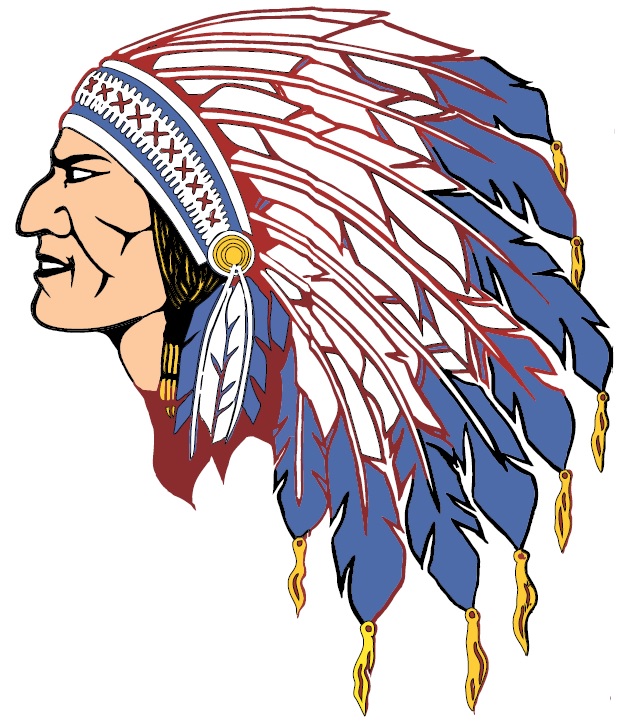 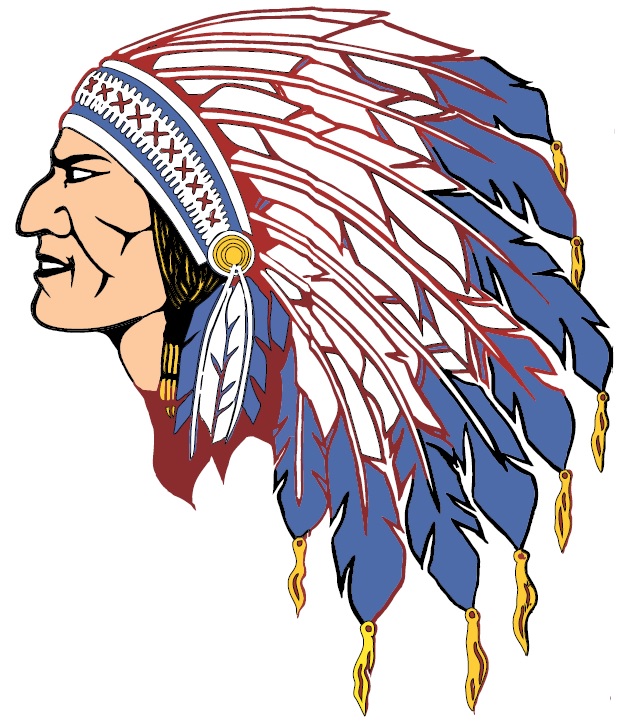 	                      810 North Fourth Street, Pawnee, Illinois 62558Scott CameronSuperintendent       scameron@pawneeschools.org  	Timothy R. Kratochvil	W. Christopher Hennemann	Ryan Steffen	Jr. High/High School Principal	Grade School Principal	Athletic Director		tkratochvil@pawneeschools.org 	chennemann@pawneeschools.org	rsteffen@pawneeschools.orgPawnee CUSD #11 Professional Development ReportTitle of Workshop or Program Attended:Presenter: 	Date: Briefly, describe the most important information gained at this workshop program.How will you use this information in your classroom or at school?What ideas or suggestions did you learn that could be used by other staff members at school?Would you recommend this workshop/program to other staff members?  Why?Name: 	Date submitted: This report may be shared with the Administration, Board of Education and other staff members.  A copy of the report will be stored in our professional development file.  